1η Πρόοδος Εφαρμοσμένης Θερμοδυναμικής (πτυχιακή)			             12 Φεβρουαρίου 2014ΘΕΜΑ 1 (10 μονάδες)Σύστημα εμβόλου-κυλίνδρου όγκου 100 lt περιέχει 10 kg ψυκτικό σε θερμοκρασία -10 oC. Στο σύστημα παρέχεται θερμότητα έως ότου η θερμοκρασία του ψυκτικού ανέλθει στους 10 oC. Να υπολογιστεί η πίεση (2 μονάδες), η μεταβολή της ενθαλπίας (2 μονάδες), η μεταβολή της εσωτερικής ενέργειας(2 μονάδες), η μεταβολή του όγκου (2 μονάδες) και το παραγόμενο έργο (2 μονάδες). ΛύσηΚ1. T1 = -10 oC	Ρ1 = 200,74 kPa		h1l =  38,55 kJ/kg		u1l = 38,40 kJ/kg		v1l = 0,0007535 m3/kg					h1g =  244,51 kJ/kg	u1gl = 224,54 kJ/kg	v1g = 0,099516 m3/kgv1 = 0,1 m3 / 10 kg = 0,01 m3/kg		x1 	= (0,01-0,0007535)/(0,099516-0,0007535) =	 0,093624 					h1 =  0,093624*244,51 + (1-0,093624)*38,55 =  57,83 kJ/kg		u1 = 0,093624*224,54 + (1-0,093624)*38,40 =  55,83 kJ/kg kJ/kg		K2. T2 = 10oC	P2 = P1			υπέρθερμος ατμός (υπάρχει πίνακας στα 200 kPa – να μην γίνουν γραμμικέςπαρεμβολές) h2 =  261,58 kJ/kg	u2 = 239,27 kJ/kg		v2 = 0,10955 m3/kgΔΗ = 10*(261,58-57,83) = 2037,5 kJ		ΔU = 10*(239,27-55,83) = 1834,4 kJ	ΔV = 10*0,10955-0,1 = 0,9955 m3Wb = 200,74*0,9955 = 199,84 kJ (ή Wb = ΔH – ΔU = 2037,5-1834,4 = 203,1kJ/kg – απόκλιση λόγω στρογγυλοποίησης)ΘΕΜΑ 2 (10 μονάδες)Η διάταξη εμβόλου-κυλίνδρου του σχήματος,  περιέχει 5 kg αέρα στους 27 oC και στα 200 kPa. Με την παροχή θερμότητας στο σύστημα, το έμβολο κινείται, έως ότου διπλασιαστεί ο όγκος (όταν το έμβολο φθάσει στις δύο εσοχές) και διπλασιαστεί και η πίεση. Να υπολογιστεί το έργο ογκομεταβολής (3 μονάδες) και η θερμότητα που πρέπει να τροφοδοτηθεί στον κύλινδρο (7 μονάδες), θεωρώντας μεταβλητές ειδικές θερμότητες.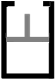 ΛύσηΚ1.P1 = 200 kPa		V1 = 5*0,287*300/200 = 2,1525 m3	h1 = 300,19 kJ/kg	 	u1 = 214,07 kJ/kgK2. P2 = 200 kPa		V2 = 4,3050 m3		T2 = 4,305*200/(m*0,287) = 600 K								h2 = 607,02 kJ/kg	 	u2 = 434,78 kJ/kgWb = 200*(4,305 – 2,1525) = 430 kJ  (ή b = 5*((607,02 – 300,19) – (434,78 – 214,07)) = 430,6 kJ)K3. P3 = 400 kPa		V3 = 4,3050 m3		T3 = 4,305*400/(m*0,287) = 1200 K	u3 = 933,33 kJ/kgQ = ΔU + Wb =5*(933,33 – 214,07) + 430,5 = 4026,8 kJή Q = Q12 + Q23 = ΔΗ12 + ΔU23 = 5*((607,02 – 300,19) + (933,33 – 434,78)) = 4026,9 kJΘΕΜΑ 3 (10 μονάδες)Αέρας στους 627 oC και πίεση 10 MPa εισέρχεται σε αδιαβατικό στρόβιλο με ταχύτητα 50 m/s, από είσοδο διατομής 0,2 m2 και εξέρχεται από έξοδο διατομής 2 m2 στα 100 kPa (πίεση περιβάλλοντος). Να υπολογιστεί η παροχή μάζας του αέρα, η θερμοκρασία εξόδου του αέρα, η ισχύς του στροβίλου και η θερμική του απόδοση, αν η ισεντροπική απόδοση είναι 75 %. Η μεταβολή της κινητικής ενέργειας να θεωρηθεί αμελητέα. – για τα ιδανικά αέρια: ΔS = so2 – so1 – R ln(P2/P1) – ΕΙΣΟΔΟΣ Ειδικός όγκος στις συνθήκες εισόδου	v = R*T1/P1 = 0,287*900/10000 = 0,02583 m3/kgΟγκομετρική παροχή στην είσοδο		V’ = 50*0,2 = 10 m3/secΜαζική παροχή				m’ = 10/0,02583 = 387,15 kg/secΕιδική ενθαλπία				h1 = 932,93 kJ/kg  	sο1 = 2,84856 kJ/kgKΠαραδοχή ισεντροπικού στροβίλου:	ΔS = 0  so2 – so1 – Rln(P2/P1) = 0  so2 = 2,84856+0,287*ln(100/10000) = 1,52688 kJ/kgKΤ2s = 250+(1,52688-1,51917)*(260-250)/(1,55848-1,51917) = 251,96 Kh2s = 250,05+(1,52688-1,51917)*(260,09-250,05)/(1,55848-1,51917) = 252,02 kJ/kg  Ισεντροπική ισχύς στροβίλου		W’s 	= m’*(h1 – h2s) = 387,15*(932,93-252,02) 	= 263.614,3 kJ/sec Πραγματική ισχύς στροβίλου		W’ = 0,75*263.614,3 = 197.710,7 kJ/sec Θερμική απόδοση			nth = 197.710,7/(387,15*932,93) = 0,5474 ή 54,74 %ΕΞΟΔΟΣΕιδική ενθαλπία				h2 = h1 – w = 932,93-197.710,7/387,15 = 422,25 kJ/kgΘερμοκρασία				Τ2 = 420+(422,25-421,26)*(430-420)/(431,43-421,26) = 420,97 Κ  	ΘΕΜΑ 4 (10 μονάδες)Ατμός εισέρχεται σε στρόβιλο στους 600 oC και στα 10 MPa και εξέρχεται στα 10 kPa, με ρυθμό 100 kg/min. Να υπολογιστεί η θερμική του απόδοση αν η ισεντροπική του απόδοση είναι 90 %.Στην είσοδο του στροβίλου:		h1 = 3625,8 kJ/kg, s1 = 6,9045 kJ/kgkΑν ο στρόβιλος είναι ισεντροπικόςΣτην έξοδο του στροβίλου:		s2 = 6,9045 kJ/kgk					κορεσμένο μίγμα, x = (6,9045 – 0,6492)/(8,1488 – 0,6492) = 0,834					h2 = 0,834*2583,9 + 0,166*191,81 = 2187,0 kJ/kgισχύς (για ισεντροπικό στρόβιλο)	W’ideal = m’*(h1 – h2) = (100/60)*(3625,8 – 2187,0) = 2398,0 kW πραγματική ισχύς			W’ = 0,9*2398,0 = 2158,2 kWθερμότητα στην είσοδο			Qin’ = m’*h1 = (100/60)*3625,8 = 6043,0 kWθερμική απόδοση			η = W’/Qin’ = 2158,2/6043,0 = 0,357 ή 35,7 %